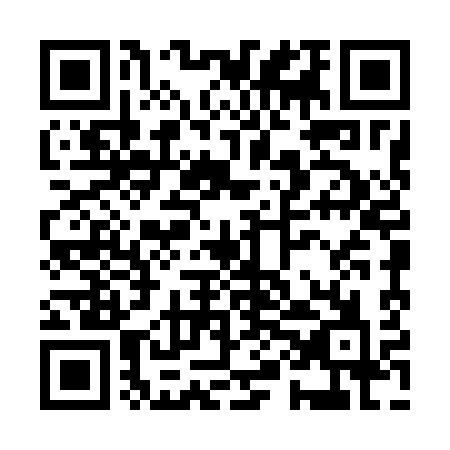 Ramadan times for Belza, SlovakiaMon 11 Mar 2024 - Wed 10 Apr 2024High Latitude Method: Angle Based RulePrayer Calculation Method: Muslim World LeagueAsar Calculation Method: HanafiPrayer times provided by https://www.salahtimes.comDateDayFajrSuhurSunriseDhuhrAsrIftarMaghribIsha11Mon4:114:115:5611:453:425:355:357:1312Tue4:094:095:5411:453:445:365:367:1513Wed4:074:075:5211:443:455:385:387:1714Thu4:054:055:5011:443:465:395:397:1815Fri4:024:025:4811:443:475:415:417:2016Sat4:004:005:4611:433:495:425:427:2117Sun3:583:585:4311:433:505:445:447:2318Mon3:563:565:4111:433:515:455:457:2519Tue3:533:535:3911:433:525:475:477:2720Wed3:513:515:3711:423:535:485:487:2821Thu3:493:495:3511:423:555:505:507:3022Fri3:463:465:3311:423:565:515:517:3223Sat3:443:445:3111:413:575:535:537:3324Sun3:413:415:2911:413:585:545:547:3525Mon3:393:395:2711:413:595:565:567:3726Tue3:373:375:2511:404:005:575:577:3927Wed3:343:345:2311:404:015:595:597:4028Thu3:323:325:2011:404:026:006:007:4229Fri3:293:295:1811:404:046:026:027:4430Sat3:273:275:1611:394:056:036:037:4631Sun4:244:246:1412:395:067:057:058:481Mon4:224:226:1212:395:077:067:068:502Tue4:194:196:1012:385:087:087:088:513Wed4:174:176:0812:385:097:097:098:534Thu4:144:146:0612:385:107:107:108:555Fri4:124:126:0412:375:117:127:128:576Sat4:094:096:0212:375:127:137:138:597Sun4:074:076:0012:375:137:157:159:018Mon4:044:045:5812:375:147:167:169:039Tue4:024:025:5612:365:157:187:189:0510Wed3:593:595:5412:365:167:197:199:07